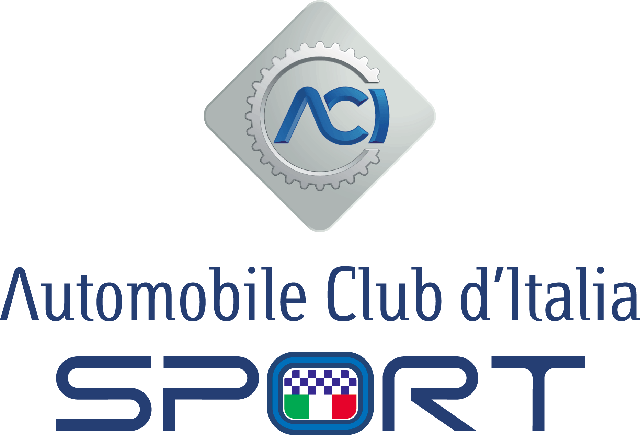 DIREZIONE PER LO SPORT AUTOMOBILISTICO REGOLAMENTO PARTICOLARE DI GARA  2019 (RPG) AUTOMODELLISMO DINAMICO RCL’Organizzatore interessato è autorizzato a scaricare il presente regolamento particolare di gara (RPG) dal sito Internet dell’A.C.I. SPORT. Il regolamento così ottenuto deve essere compilato a carattere stampatello oppure con un programma di video scrittura con colore diverso ed in grassetto. Non saranno accettati regolamenti di gara che non utilizzano il presente regolamento tipo.L’Organizzatore deve dichiarare di non avere apportato alcuna modifica al presente regolamento tipo (la dichiarazione è riportata in calce al regolamento).Nel caso in cui l’Organizzatore intende integrare tale Regolamento, lo dovrà segnalare nella mail di accompagnamento. In caso di approvazione l’integrazione sarà inserita dalla Segreteria di Commissione ACI Sport.  Organizzatore _________________________________________licenza ACI n. ___________________,sede in___________________________________________,(CAP)_________, (prov.) ______________,indirizzo  ____________________________________________________________________________,partita IVA/CF ___________________________, cell ________________________________________,telefono ____________________, fax ____________________, e-mail ___________________________;TIPO DI GARA  (Barrare le caselle interessate)                                                         SCOPPIO                             ELETTRICO OFF ROAD              ON ROAD           *CIRCUITO CITTADINO  (piazzale)  *Solo Gare Nazionali non titolate  VALIDITA’ di GARA (Barrare le caselle interessate)                    Finale Campionati Italiani                      Campionato Italiano Eventi        Internazionale ( Specificare la tipologia es. EC, IR, GP, WC, oppure non titolata)   __________________________________________________________________________          Campionato Italiano                Trofeo Nazionale AciSport                 Trofeo/Serie /Monomarca                     Coppa Italia di Zona AciSport           Nazionale non titolata           Attività di baseDenominazione  gara___________________________________________________________________,Circuito e ubicazione____________________________________, Licenza ACI Pista  n° ______________, Omologazione pista grado________scad. del __________________,Data __________________, Data di riserva _______________, (data precedent. Manif.) ____________),Valida per ___________________________________________________________________________;Categorie ammesse   ___________________________________________________________________, Eventuali ulteriori categorie ammesse in coda alla gara principale______________________________;PROGRAMMA(indicare data e orario delle varie fasi di gara)Iscrizioni- apertura (giorno di approvazione del presente regolamento)___________________________- chiusura _____________________________Verifiche sportive ante-gara_____________________________________________________________Prove libere non ufficiali _______________________________________________________________Libere ufficiali_________________________________________________________________ di qualificazione ______________________________Briefing del Direttore di Gara __________________________________________________________Partenza gara______________________________________________________________________Esposizione delle classifiche (luogo e orari):______________________________________________Premiazione _______________________________________________________________________Art. 1 – Ufficiali di garaDirettore di Gara____________________________________ n. licenza ACI _______________ *Commissario Sportivo (Giudice Unico ACI) ____________________________n. licenza ACI __________-  * Direttore di Prova (Nomina ACI)  _______________________________ n. licenza ACI __________            *(previsti da regolamento solo nelle gare di C.Ita ACI) Verificatore tecnico ( Staff Organizzatore) _________________________________________________   Segretario/a manifestazione____________________________n. Licenza ACI_______________FACOLTATIVA                                                                                                                                                                  Si richiede la presenza di un Osservatore Gara ACI RC.                          SI       -      NOIl servizio di Cronometraggio è gestito direttamente dall’organizzatore il quale si impegna a garantirne il regolare funzionamento ed efficienza per tutto lo svolgimento della manifestazione.Indicare il sistema di Cronometraggio utilizzato______________________________________________Art. 2 – Concorrenti e ConduttoriPossono partecipare alla Manifestazione i  titolari di Licenza ACI di Concorrente/Conduttore valida per l'anno in corso conformemente a quanto disposto dalla vigente Regolamentazione Sportiva generale e di settore. I Piloti stranieri possono partecipare alla manifestazione se in possesso di licenza Giornaliera rilasciata da ACI Sport.  Art. 3 – Categorie ammesseSaranno ammesse esclusivamente le categorie previste e conformi ai rispettivi Regolamenti di settore (RDS).Art. 4 – Iscrizioni GareL'iscrizione sarà formalizzata inviando la "Domanda di Iscrizione alla Manifestazione" debitamente compilata e allegando il pagamento (o la documentazione dell'avvenuto pagamento) della relativa tassa di iscrizione all’Organizzatore al seguente indirizzo: Le iscrizioni dovranno pervenire entro le ore _____ del,____________conformemente a quanto previsto dai rispettivi Regolamenti Sportivi delle Categorie.Il costo d’iscrizione gara (Pilota) stabilito dalla Federazione ACI per questa gara è di Euro : _____,00 (v. regolamento generale rc 2019 cap.3, tasse iscrizione gara)E’ facoltà dell’Organizzatore fornire eventuali servizi aggiuntivi, (es.pacchetto Ospitalità ecc.)  il cui costo è di Euro : _____,00.I Conduttori (Piloti) dovranno attenersi scrupolosamente a tutte le norme dettate dalla vigente regolamentazione sportiva relativamente agli obblighi generali dei conduttori, che si intendono qui integralmente riportati e a tutte le disposizioni impartite dal Direttore di Gara, e dagli Ufficiali di Gara preposti.Art. 11 –ClassificheSaranno redatte ed esposte, per ogni categoria interessata, le Classifiche al termine di ogni fase di gara (v. regolamento di settore).Art. 12 – PremiLa premiazione sarà effettuata al termine di ciascuna gara (v. regolamento di settore).Art. 13 – Reclami Gli eventuali reclami dovranno essere presentati conformemente alle disposizioni del Regolamento Generale RC 2019 (capitolo 3).Con la presentazione del regolamento particolare di gara, il Rappresentante dell’Ente Organizzatore dichiara di non avere apportato alcuna modifica, rispetto al modello specifico predisposto dall’ACI SPORT e di aver versato le tasse di Organizzazione previste dall’appendice 9 RSN (iscrizione al calendario Sportivo ACI e integrazioni ove previsto).Il presente Regolamento Particolare di gara/Permesso di Organizzazione può essere revocato in qualsiasi momento in caso di violazione da parte dell’Organizzatore dell’art. 56 del Regolamento Sportivo Nazionale ravvisata dalla Federazione.VISTO SI APPROVA IL SEGRETARIO DEGLI ORGANI SPORTIVI ACIMarco Ferrari________________________Il presente Regolamento Particolare di Gara del _____________________________________________Da svolgersi in data ____________________è stato approvato in data ______________ con numero di autorizzazione : RM ________/2019.SedeTel.E-mailIl Direttore di Gara                                                                       (firma)Per la Delegazione Regionale (per presa visione del presente Regolamento)                                                                       (firma)                 Il legale Rappresentantedell’Ente Organizzatore                                                                       (firma)